                                                      Escola Municipal de Educação Básica Augustinho Marcon                                                      Catanduvas (SC), Setembro, 2020.                                                      Diretora: Tatiana M. Tatiana M. Bittencourt Menegat                                                      Assessora Pedagógica: Maristela Apª Borella Baraúna                                                                         Assessora Técnica-Administrativa: Margarete Petter Dutra                                                      Professora: Gislaine Guindani                                                      Disciplina: PROSEDI                                                      Turma: 1° ano- Vespertino.AULA 02- SEQUÊNCIA DIDÁTICA: ERA UMA VEZ.07/09/2020 A 11/09/20201° PASSO:  ACESSAR O LINK DA HISTÓRIA: A LISTA DA DONA GIRAFA.https://www.youtube.com/watch?v=amSylZqBHfc&t=38s2° PASSO:  NA FESTA DA DONA GIRAFA FORAM CONVIDADOS: 1 URSO, 2 PINGUINS, 3 RAPOSAS, 4 SAPOS, 5 TIGRES, 6 ELEFANTES, 7 ZEBRAS, 8 LEÕES, 9 MACACOS E 0 HIPOPÓTAMO. RESPONDA: SE JUNTARMOS OS 4 SAPOS COM OS 5 TIGRES E AS 3 RAPOSAS, QUANTOS ANIMAIS TEREMOS? ORGANIZE SUA OPERAÇÃO.RESPOSTA:________________________________________________SE JUNTARMOS 1 URSO, 2 PINGUINS, 6 ELEFANTES E 4 SAPOS. QUANTOS ANIMAIS TEREMOS? ORGANIZE SUA OPERAÇÃO.RESPOSTA:_________________________________________SE JUNTARMOS 8 LEÕES, 9 MACACOS, 3 RAPOSAS E 0 HIPOPÓTAMO. QUANTOS ANIMAIS TEREMOS? ORGANIZE SUA OPERAÇÃO.RESPOSTA: ________________________________________ NA FESTA DA DONA GIRAFA, FORAM COMPRADOS 1 DEZENA DE BALÕES. DESENHE ESSA QUANTIDADE.3° PASSO: DESENHE  E PINTE AS PARTES DA GIRAFA COMO NA IMAGEM E FAÇA O DEDOCHE DA GIRAFA.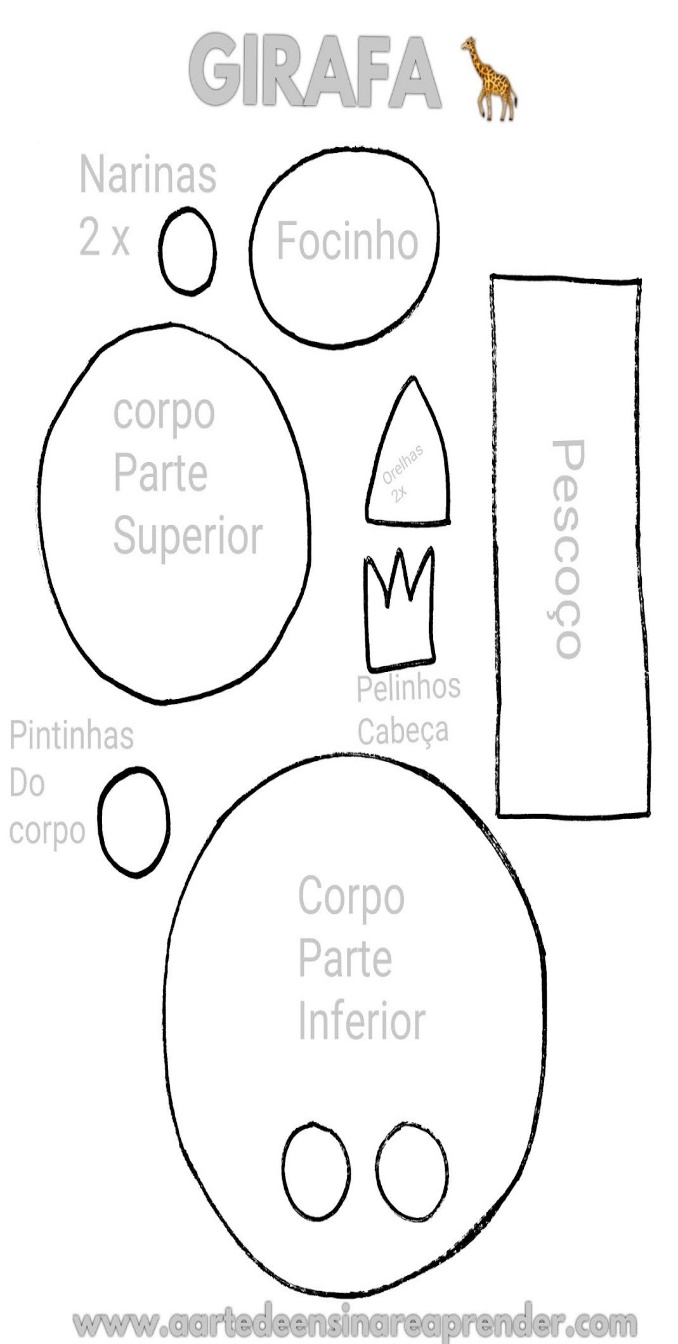 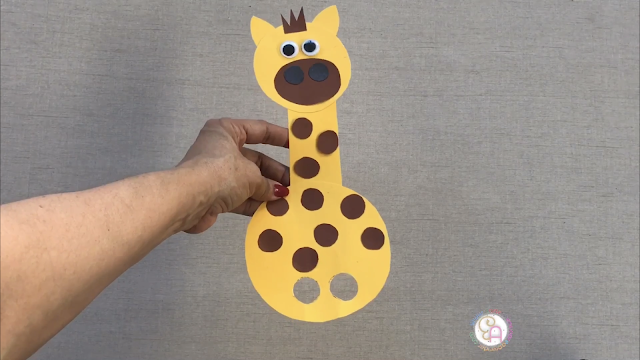 SEGUE UM LINK DE UMA MÚSICA PARA SE DIVERTIREM COM O SEU DEDOCHE: A GIRAFA-TURMA DO CARACOL:https://www.youtube.com/watch?v=0eYtWOPXWds   QUERIDO ALUNO PARABÉNS PELA SUA DEDICAÇÃO! SAUDADES! BOA ATIVIDADE!                             